Положение о диссертационном совете Казахского национального университета имени аль-ФарабиГлава 1. Общие положения1.1. Настоящее Положение о диссертационном совете Казахского национального университета имени аль-Фараби (КазНУ им. аль-Фараби) разработано в соответствии с Типовым положением о диссертационном совете, утвержденным приказом Министра образования и науки Республики Казахстан от 31 марта 2011 г. № 126 и Правилами присуждения степеней, утвержденными приказом Министра образования и науки РК от 31 марта 2011 года № 127 (далее – Правила присуждения степеней).   1.2. В настоящем Положении используются следующие понятия:1) диссертационный совет - коллегиальный орган при организациях высшего и (или) послевузовского образования (далее – вуз), который проводит защиту диссертационных работ докторантов;2) доктор философии (PhD), доктор по профилю – степени, присуждаемые лицам, освоившим программу докторантуры по научно-педагогическому направлению или соответствующей сфере профессиональной деятельности и защитившим диссертацию в Республике Казахстан или за ее пределами, признанные в порядке, установленном законодательством Республики Казахстан. 1.3. Диссертационный совет:- определяет соответствие представленных диссертаций критериям, установленным в Правилах присуждения степеней;- присуждает степень доктора философии (PhD), доктора по профилю;- проводит анализ и предоставляет отчет о своей деятельности в порядке, оговоренном в настоящем Положении;- осуществляет другие полномочия, установленные настоящим Положением.1.4. Диссертационный совет несет ответственность за качество, объективность и обоснованность принимаемых решений по защите диссертаций.Глава 2. Организация деятельности диссертационного совета2.1. Диссертационные советы создаются университетом самостоятельно на 3 (три) календарных года и функционируют при наличии в университете по соответствующим направлениям подготовки кадров:1) лицензии и (или) приложения к лицензии на занятие образовательнойдеятельностью по программе докторантуры;2) образовательных программ докторантуры в Реестре образовательных программ в соответствии с пунктом 2 статьи 22 Закона Республики Казахстан «Об образовании» (далее - Закон);3) аккредитованных образовательных программ докторантуры, включенных в Реестр аккредитованных образовательных программ в соответствии с подпунктом 10) статьи 5 Закона;4) государственного образовательного заказа на 1, 2 и 3 году обучения, выделяемого в соответствии с подпунктом 2-1) статьи 5 Закона.2.2. В состав диссертационного совета входят не менее 6 (шести) человек, имеющих ученую степень (кандидата наук, доктора наук, доктора философии (PhD), доктора по профилю) или академическую степень доктора философии (PhD), доктора по профилю или степень доктора философии (PhD), доктора по профилю. Не менее 50% (пятьдесят) членов диссертационного совета являются представителями других вузов, научных и (или) других организаций. В составе диссертационного совета 50% (пятьдесят) членов диссертационного совета являются постоянными членами, в том числе председатель, заместитель председателя и ученый секретарь. В составе диссертационного совета 50% (пятьдесят) членов диссертационного совета назначаются временно на период защиты докторанта в зависимости от темы докторского исследования. Временными членами диссертационного совета не назначаются научные консультанты, а также лица, аффилированные с докторантом или его научным консультантом:1) близкие родственники – родители, дети, усыновители (удочерители), усыновленные (удочеренные), братья и сестры, дедушки, бабушки, внуки, супруг или супруга, свойственники;2) сотрудники организаций, с которыми докторант или научный консультант состоит в трудовых или иных отношениях, предполагающих получение от них финансовых или иных ресурсов;3) соавторы статей и обзоров, опубликованных совместно в течение последних 3 (трех) лет.2.3. В состав диссертационного совета не включаются:- ректор университета;- сотрудники Министерства образования и науки Республики Казахстан;- специалисты, которые являлись научными консультантами, руководителями по диссертациям, получившим отрицательное решение Комитета и диссертационного совета по содержанию диссертации за последние 5 (пять) лет.2.4. В составе диссертационного совета один из членов совета является зарубежным ученым. Зарубежный ученый должен иметь ученую степень или приравненное к ней ученое звание ассоциированного профессора (доцента)/профессора, активно заниматься научными исследованиями в данной отрасли исследований и иметь, как правило, не менее 5 публикаций за последние 5 лет в журналах, имеющих ненулевой импакт-фактор в базе данных информационной компании Clarivate Analytics (Web of Science Core Collection) и индекс Хирша не менее 5 для диссертационных советов естественно-научного профиля, и не менее 5 публикаций за последние 5 лет в журналах, индексируемых в базе данных информационной компании Clarivate Analytics (Web of Science Core Collection) и/или Scopus и индекс Хирша не менее 1 для диссертационных советов социально-гуманитарного профиля.2.5. Квалификация членов диссертационного совета должна подтверждаться научными публикациями по направлению подготовки, представленному в диссертационном совете: как правило, не менее 5 публикаций за последние 5 лет в рецензируемых международных научных журналах, имеющих ненулевой импакт-фактор, входящих в базы данных Clarivate Analytics (Web of Science Core Collection) и Scopus и индекс цитируемости (индекс Хирша) не менее 2 для специалистов естественно-научного профиля, и не менее 3 публикаций за последние 5 лет в рецензируемых международных научных журналах, входящих в базы данных Scopus и Clarivate Analytics (Web of Science Core Collection), и/или индекс цитируемости (индекс Хирша) не менее 1 для специалистов социально-гуманитарного профиля. 2.6. Временными членами диссертационного совета назначаются специалисты, имеющие ученую степень (доктора наук, кандидата наук, доктора философии (PhD), доктора по профилю) или академическую степень доктора философии (PhD), доктора по профилю или степень доктора философии (PhD), доктора по профилю, соответствующие требованиям пункта 2.5 настоящего Положения и имеющие не менее 5 (пяти) научных статей в области исследований и (или) по теме диссертационного исследования докторанта, из них не менее одной статьи в журналах, индексируемых в базах данных Clarivate Analytics (Web of Science Core Collection) и/или Scopus.   2.7. Постоянный состав и изменения в нем, а также председатель, заместитель председателя и ученый секретарь совета утверждаются приказом ректора на основе решения Ученого совета вуза.2.8. Председатель диссертационного совета:- осуществляет общее руководство деятельностью диссертационного совета;- проводит заседания совета;- обеспечивает соблюдение правомочности проведения защиты диссертации в соответствии с установленными требованиями;- несет ответственность за деятельность и организацию работы диссертационного совета. 2.9. Заместитель председателя диссертационного совета:- выполняет функции председателя диссертационного совета по проведению заседания совета в случаях, если председатель совета является научным консультантом по защищаемой диссертации, а также при отсутствии председателя диссертационного совета;2.10. Ученый секретарь диссертационного совета обеспечивает:- проверку соответствия документов, представленных докторантом, установленным требованиям;- формирование аттестационного дела докторанта после защиты диссертации;- кворум на заседаниях ученого совета;- подготовку документации, необходимой для проведения заседаний диссертационного совета;- подготовку ежеквартального отчета о принятых диссертационным советом решениях по присуждению (отказе в присуждении) степени доктора философии (PhD) и отчет о работе диссертационного совета за календарный год;- контроль за процедурой защиты; - организацию технического оснащения диссертационного совета;- своевременное предоставление документов и материалов докторантами в Управление подготовки и аттестации научных кадров (далее - УПАНК). 2.11. Информация о создании диссертационного совета размещается на веб-сайте университета в течение 5 (пяти) рабочих дней со дня издания приказа ректора.2.12. Университет обеспечивает:1) необходимые условия для проведения заседаний диссертационного совета и публичной защиты диссертаций, в том числе посредством применения информационно-коммуникационных технологий, программных и технических средств;2) проверку диссертаций в лицензионных системах обнаружения заимствований, в том числе по международным базам данных. 2.13. Основанием для закрытия диссертационного совета по конкретной образовательной программе (специальности) являются:1) лишение лицензии на право ведения образовательной деятельности по соответствующим направлениям подготовки кадров докторантуры;2) окончание срока аккредитации образовательной программы докторантуры.При нарушении более 3-х (трех) раз диссертационным советом требований, установленных в настоящем Положении, проводится замена председателя, заместителя и ученого секретаря диссертационного совета.Глава 3. Функции диссертационного совета3.1. Функции диссертационного совета: - прием документов к защите диссертации;- назначение временных членов диссертационного совета, даты защиты и официальных рецензентов;- создание комиссии из числа членов диссертационного совета (далее – Комиссия диссертационного совета) для проверки диссертации на использование докторантом заимствованного материала без ссылки на автора и источник заимствования (плагиат);- проведение публичной защиты диссертации;- принятие решения по диссертации;- другие функции, установленные настоящим Положением. 3.2. Члены диссертационного совета:- предоставляют объективные, полные и достоверные сведения;- не допускают сокрытия данных, относящихся к защите диссертации;- реагируют на факты нарушения научной этики;- при принятии решения свободны от влияния общественного мнения, одной из сторон или третьих лиц; - принимают меры по предотвращению и урегулированию конфликта интересов; - в процессе деятельности не употребляют грубые, оскорбительные выражения, обвинения, наносящие ущерб чести и достоинству других членов совета, докторантов, научных консультантов и официальных рецензентов.     В случае выявления фактов несоблюдения требований, указанных в настоящем пункте, член диссертационного совета исключается из его состава.3.3. По окончании календарного года диссертационный совет представляет в Комитет отчет о работе диссертационного совета по форме согласно приложению 1 к настоящему Положению.3.4.  Диссертационный совет проводит защиту диссертации, представленной докторантом в форме диссертационной работы или серии статей, опубликованных докторантом согласно требованиям пункта 5-1 Правил присуждения степеней. 3.5. К защите диссертационной работы допускаются докторанты, полностью освоившие образовательные программы докторантуры и представившие диссертационные работы или серию статей, выполненные в соответствии с требованиями Правил присуждения степеней.На основании пункта 6-1 Правил присуждения степеней, по согласованию с Комитетом по обеспечению качества в сфере образования и науки министерства образования и науки Республики Казахстан, для докторантов 2022 года и последующих годов выпуска не учитываются публикации в журналах, исключенных из баз данных Web of Science (Clarivate Analytics) и/или Scopus на момент приема диссертации к защите. К исключенным журналам относятся журналы, включенные в список Discontinued sources from Scopus (список источников, индексация которых в Scopus прекращена), размещенном на интернет-ресурсе издательского дома Elsevier и журналы, исключенные из базы данных Web of Science (Clarivate Analytics) согласно списка JCR Suppression Lists, размещенном на интернет-ресурсе Clarivate Analytics.   В случае защиты диссертации в форме серии статей, представляемые к защите статьи засчитываются одному докторанту. Статьи должны содержать оригинальные научные результаты и быть опубликованы по утвержденной теме диссертационного исследования.3.6. Для проверки соответствия научных публикаций Правилам присуждения степеней докторант сдает в УПАНК следующие документы: - список опубликованных научных трудов в электронном и распечатанном виде с подтверждением наличия импакт-факторов у журналов в базах данных Web of Science (Clarivate Analytics) и/или индексации журналов в Scopus; - выписки из приказов вуза, в котором докторант проходил обучение, об утверждении темы диссертации и научных консультантов, о допуске к защите диссертации; - копия транскрипта об освоении профессиональной учебной программы докторантуры, заверенная по месту учебы; - копии дипломов о высшем и послевузовском образовании с приложениями. 3.7. До приема документов к защите вуз, в котором докторант проходил обучение, проводит предварительное обсуждение диссертации на расширенном заседании кафедры либо ученого (академического) совета структурного подразделения вуза (далее – расширенное заседание). Докторанты НИИ «Ғылым ордасы», обучавшиеся в рамках программы совместной подготовки, проходят обсуждение на объединенном расширенном заседании профильной кафедры и Института.При этом по истечению 3 лет после выпуска диссертация допускается к рассмотрению на расширенном заседании кафедры и к последующей защите только после повторного утверждения научного обоснования диссертационного исследования (research proposal) на платной основе.3.8. За 1 (один) месяц до проведения расширенного заседания диссертация направляется на рецензию 2 (двум) специалистам с ученой степенью (доктора наук, кандидата наук, доктора философии (PhD), доктора по профилю) или академической степенью доктора философии (PhD), доктора по профилю или степенью доктора философии (PhD), доктора по профилю в области научных исследований докторанта. Рецензенты представляют рецензию в письменном виде. Данная рецензия должна содержать следующие пункты: актуальность темы исследования (в том числе соответствие темы диссертации приоритетным направлениям развития науки и/или государственным программам), научные результаты, их обоснованность и новизна, практическая и теоретическая значимость научных результатов, степень их достоверности, личное участие докторанта в получении научных результатов, доказанность выносимых на защиту положений, полнота опубликования материалов диссертации в печати, наличие неправомерных заимствований в тексте диссертациях и публикациях докторанта, замечания и предложения. Рецензии выдаются докторанту не позднее, чем за 5 (пять) рабочих дней до заседания кафедры. 3.9. На расширенном заседании принимают участие не менее 2/3 (двух третей) членов кафедры, рецензенты, члены ученого или академического совета структурного подразделения, научные консультанты, а также представители смежных (родственных) кафедр и (или) структурных подразделений вуза, научных и других организаций, специалисты-практики (для диссертаций, имеющих прикладной характер). При отсутствии консультантов, их отзывы по диссертации докторанта на заседании зачитывает руководитель кафедры или структурного подразделения вуза, либо ее (его) заместитель.3.10. Обсуждение диссертации на заседании кафедры по месту выполнения диссертации включает следующее: - выступление председателя заседания кафедры (освещает даты утверждения темы диссертационного исследования и научных консультантов, сроки и место научных стажировок в рамках программы докторантуры, полноту опубликования материалов диссертации); - выступление докторанта;  - вопросы участников заседания кафедры – ответы докторанта;  - выступление научных консультантов, в случае отсутствия зарубежного консультанта, оглашение его отзыва;  - выступление рецензентов;  - ответы докторанта на замечания рецензентов и выводы по их пожеланиям и  рекомендациям;  - дискуссия участников заседания кафедры;  - прием заключения осуществляется открытым или тайным голосованием, простым большинством  голосов.  3.11. Заключение по диссертации о рекомендации или не рекомендации к защите оформляется в виде выписки из протокола расширенного заседания кафедры и (или) структурного подразделения, подписывается председателем заседания, заверяется начальником управления подготовки и аттестации научных кадров и утверждается курирующим проректором. Заключение должно содержать: актуальность темы исследования, научные результаты, их обоснованность и новизну, практическую и теоретическую значимость научных результатов, степень их достоверности, личное участие докторанта в получении научных результатов, доказанность выносимых на защиту положений, полноту опубликования материалов диссертации в научных изданиях в соответствии с требованиями п. 6 Правил присуждения степеней (в случае если диссертация представляется в форме диссертационной работы), наличие неправомерных заимствований, замечания и предложения, вывод о рекомендации или не рекомендации к защите. 3.12. После получения положительного заключения расширенного заседания докторант подает заявление на имя ректора университета о выборе диссертационного совета, в котором он будет защищаться. В случае, если докторантом указывается диссертационный совет другого ВУЗа, докторант формирует пакет документов согласно требованиям данного диссертационного совета, и в течение 10 (десяти) рабочих дней документы с сопроводительным письмом на бланке университета за подписью курирующего проректора направляются в диссертационный совет.  3.13. В диссертационный совет КазНУ представляются следующие документы:- отзывы отечественного и зарубежного научных консультантов, заверенные по месту работы консультанта. Перевод отзыва зарубежного консультанта должен быть нотариально заверен. Для диссертаций, содержащих государственные секреты, отзыв отечественного консультанта;-положительное заключение расширенного заседания, утвержденное курирующим проректором;- диссертационная работа в твердом переплете и на электронном носителе (в случае, если диссертация защищается в форме диссертационной работы);- список научных трудов, заверенный ученым секретарем структурного подразделения, в котором докторант проходил обучение, и копии публикаций;- заключение Этической комиссии ВУЗа, в котором обучался докторант, об отсутствии нарушений в процессе планирования, оценки, отбора, проведения и распространения результатов научных исследований, включая защиту прав, безопасности и благополучия объектов исследования (объектов живой природы и среды обитания). Диссертация представляется на казахском или русском, или английском языке. Регистрацию указанных в настоящем пункте документов осуществляет ученый секретарь диссертационного совета и в срок не более 2 (двух) рабочих дней представляет их в диссертационный совет. На заседании диссертационного совета по приему диссертации к защите постоянный состав совета назначает временных членов диссертационного совета в соответствии с требованиями пункта 2.6 настоящего Положения.3.14. Не позднее 10 (десяти) рабочих дней со дня приема документов диссертационный совет определяет дату защиты диссертации и назначает двух официальных рецензентов, имеющих ученую степень (доктора наук, кандидата наук, доктора философии (PhD), доктора по профилю) или академическую степень доктора философии (PhD), доктора по профилю или степень доктора философии (PhD), доктора по профилю и не менее 5 (пяти) научных статей в области исследований докторанта и являющихся представителями разных вузов, научных и (или) других организаций. Дата защиты не превышает более 3-х (трех) месяцев со дня назначения даты защиты. При назначении даты защиты соблюдается очередность поступления документов докторантов.3.15. При назначении официальных рецензентов диссертационный совет руководствуется принципом независимости друг от друга рецензентов, научных консультантов. Официальными рецензентами не назначаются:1) сотрудники Комитета;2) соавторы докторанта по работам, опубликованным по теме диссертации;3) руководители и работники структурных подразделений вуза и (или) научной организации, где выполнялась диссертация и (или) ведутся научно-исследовательские работы, по которым докторант является заказчиком или исполнителем (соисполнителем);4) специалисты, которые являлись научными консультантами или официальными рецензентами, предоставившими положительное заключение по диссертациям, получившим отрицательное решение Комитета или диссертационного совета вуза с особым статусом по содержанию диссертации за последние 3 (три) года.3.16. УПАНК размещает на интернет-ресурсе университета следующие материалы о защитах докторантов и деятельности совета (кроме материалов и диссертаций, содержащих государственные секреты или сведения для служебного пользования):- извещение о предстоящей защите с указанием информации о докторанте, временных членах диссертационного совета и официальных рецензентах, формы представления диссертации, адреса, даты и времени (за 1 (один) месяц до установленной даты защиты, доступны на постоянной основе);- диссертацию (за 1 (один) месяц до установленной даты защиты), а также все ее доработанные по замечаниям диссертационного совета версии с соответствующими пометками на титульном листе (доступны на постоянной основе);- аннотацию на казахском, русском, английском языках общим объемом не более 15 страниц (за 1 (один) месяц до установленной даты защиты). В аннотации описывается тема, цель диссертационного исследования, задачи исследования, методы исследования, основные положения (доказанные научные гипотезы и другие выводы, являющиеся новыми знаниями), выносимые на защиту, описание основных результатов исследования, обоснование новизны и важности полученных результатов, соответствие направлениям развития науки или государственным программам, описание вклада докторанта в подготовку каждой публикации;- список публикаций докторанта (за 1 (один) месяц до установленной даты защиты);- список публикаций докторанта (за 1 (один) месяц до установленной даты защиты);- отзывы научных консультантов (за 1 (один) месяц до установленной даты защиты), которые доступны в течение не менее 5 (пяти) лет после защиты;- отзывы официальных рецензентов (за 5 (пять) рабочих дней до установленной даты защиты);- видеозапись защиты в полном объеме, монтаж не допускается (размещается в течение 5 (пяти) рабочих дней после защиты и доступна в течение 5 (пяти) лет после защиты);- заключение диссертационного совета о направлении диссертационной работы на доработку, повторную защиту или об отказе в присуждении степени доктора философии (PhD), доктора по профилю (размещается в течение 5 (пяти) рабочих дней после защиты и доступна в течение 5 (пяти) лет после защиты);- решение апелляционной комиссии (при наличии, размещается в течение 5 (пяти) рабочих дней после принятия решения и доступна в течение 5 (пяти) лет после принятия решения);- отчет о работе диссертационного совета согласно приложению 1 к настоящему Положению (размещается в течение 15 (пятнадцати) рабочих дней по окончании календарного года);- ежеквартальный отчет о принятых диссертационными советами решениях по присуждению (отказе в присуждении) степеней доктора философии (PhD), доктора по профилю согласно приложению 2 к настоящему Положению. Ежеквартальный отчет размещается в течение 5 (пяти) рабочих дней после окончания квартала и доступен в течение периода деятельности диссертационного совета;- сведения по организации выдачи диплома о присуждении степени доктора философии (PhD), доктора по профилю;- объявления об изменении даты, времени, места проведения защиты и о замене официальных рецензентов (при наличии);- информация о составе диссертационного совета и порядок деятельности диссертационного совета;- информация о наличии лицензионной системы обнаружения заимствований, в том числе по международным базам данных с указанием сроков действия;- заключение Этической комиссии вуза (по форме согласно приложению 3 к настоящему Положению), в котором обучался докторант, об отсутствии нарушений в процессе планирования, оценки, отбора, проведения и распространения результатов научных исследований, включая защиту прав, безопасности и благополучия объектов исследования (объектов живой природы и среды обитания);- информация по организации проведения заседания диссертационного совета online (онлайн) в форме видеоконференции.- информацию о присуждении степени доктора философии (PhD), доктора по профилю в течение 3 (трех) рабочих дней со дня принятия решения диссертационного совета. 3.17. После размещения диссертационной работы на интернет-ресурсе вуза и/или приема к диссертации (в случае защиты диссертаций, содержащих государственные секреты или сведения для служебного пользования) изменения в ней не допускаются. В случае доработки диссертационной работы ее финальная версия размещается на интернет-ресурсе вуза после принятия решения о присуждении степени доктора философии (PhD) или доктора по профилю с пометкой «Финальная версия диссертационной работы». На интернет-ресурсе вуза обеспечивается возможность размещения неофициальных отзывов по содержанию диссертации с дальнейшим представлением их на защите. Неофициальные отзывы, по которым невозможно установить авторство и отсутствует электронный адрес автора, на защите не представляются.3.18. Извещение о предстоящей защите направляется диссертационным советом в Комитет в течение 5 (пяти) рабочих дней со дня приема к защите.3.19. В течение 10 (десяти) рабочих дней после приема к защите диссертационный совет направляет диссертацию для проверки на использование докторантом плагиата по отечественным и международным базам данных в Акционерное общество "Национальный центр государственной научно-технической экспертизы" (далее – НЦГНТЭ). Титульный лист и список использованных источников на плагиат не проверяются.НЦГНТЭ обеспечивает размещение текста диссертации в открытом доступе на своем интернет-ресурсе в течение 10 (десяти) рабочих дней со дня поступления. Диссертация доступна на постоянной основе.Проверка диссертаций, содержащих государственные секреты или сведения для служебного пользования, на использование докторантом заимствованного материала без ссылки на автора и источник заимствования проводится в НЦГНТЭ или комиссионно в военных, специальных учебных заведениях и (или) научных организациях подведомственных органам национальной безопасности Республики Казахстан, Министерству внутренних дел Республики Казахстан, органам прокуратуры Республики Казахстан и Министерству обороны Республики Казахстан.3.20. Экземпляр диссертации на бумажном и (или) электронном носителях передается в библиотеку вуза. В течение 7 (семи) рабочих дней после защиты экземпляры диссертации на электронном носителе передаются ученым секретарем диссертационного совета в Национальную академическую библиотеку Республики Казахстан и Национальную библиотеку Республики Казахстан (кроме диссертаций, содержащих государственные секреты и сведения для служебного пользования).3.21. Официальные рецензенты на основе изучения диссертации и опубликованных работ представляют в диссертационный совет письменные отзывы по форме согласно приложению 4 к настоящему Положению. В случае защиты диссертации в форме серии статей официальные рецензенты комментируют научный уровень статей докторанта по теме исследования. Если 2/3 (две трети) и более содержания статьи не связаны с темой исследования докторанта, официальный рецензент ее не учитывает. В отзывах официальные рецензенты указывают одно из следующих решений:1) присудить степень доктора философии (PhD) или доктора по профилю;2) направить диссертацию на доработку (кроме случаев защиты диссертации в форме серии статей);3) отказать в присуждении степени доктора философии (PhD) или доктора по профилю.Копии отзывов официальных рецензентов вручаются докторанту не позднее, чем за 5 (пять) рабочих дней до защиты диссертации.Замена официальных рецензентов проводится в случае письменного отказа или невозможности осуществления рецензирования. В случае, если решение о замене официального рецензента принимается менее чем за 5 (пять) рабочих дней, дата защиты переносится.3.22. При наличии фактов плагиата, указанных в справке НЦГНТЭ, в отзывах официальных рецензентов и неофициальных отзывах на интернет-ресурсе университета, Комиссия диссертационного совета осуществляет проверку диссертации на плагиат. Заключение о результатах проверки представляется диссертационному совету не позднее 8 (восьми) рабочих дней до защиты диссертации. 3.23. Комиссия диссертационного совета создается из числа членов диссертационного совета в количестве не более 3 (трех) человек для проверки диссертации на использование докторантом заимствованного материала без ссылки на автора и источник заимствования (плагиат) в случаях, указанных в пункте 3.22 настоящего Положения. В состав комиссии не может входить научный руководитель докторанта, а также лица, аффилированные с докторантом или его научным консультантом, указанные в пункте 2.2 настоящего Положения.     3.24. Диссертационный совет на основе заключения Комиссии диссертационного совета (не позднее 7 (семи) рабочих дней до защиты) принимает решение о допуске докторанта к защите или снимает диссертацию с защиты. О принятом решении диссертационный совет сообщает докторанту в течение 2 (двух) рабочих дней, а также соответствующая информация размещается на интернет-ресурсе вуза (за исключением случаев защиты диссертаций, содержащих государственные секреты и сведения для служебного пользования).Докторант имеет возможность снять диссертацию с защиты, но не позднее 7 (семи) рабочих дней до ее защиты.3.25. Председатель, заместитель председателя и ученый секретарь диссертационного совета не могут выполнять свои обязанности на заседании диссертационного совета в случае, когда рассматривается диссертация докторанта, у которого они являются научными консультантами. Исполнение обязанностей председателя диссертационного совета возлагается на заместителя председателя, исполнение обязанностей заместителя председателя и ученого секретаря возлагается на членов решением диссертационного совета. В случаях одновременного отсутствия председателя, заместителя председателя и ученого секретаря заседание диссертационного совета не проводится.Диссертационный совет обеспечивает видеозапись защиты диссертации в полном объеме, монтаж не допускается.3.26. Заседание диссертационного совета считается правомочным, если в его работе принимали участие не менее 2/3 (двух третьих) его членов. Участие в заседании официальных рецензентов и временных членов диссертационного совета является обязательным. Членам диссертационного совета и официальным рецензентам разрешается принять участие в защите в форме видеоконференции. Публичная защита диссертации проводится в режиме прямой онлайн трансляции в сети интернет. В случае защиты диссертаций, содержащих государственные секреты или сведения для служебного пользования участие членов диссертационного совета и официальных рецензентов в форме видеоконференции, а также трансляция в интернете не допускается. Допускается участие в заседании приглашенных специалистов практической сферы (если диссертация имеет прикладной характер).Диссертационный совет информирует докторанта, членов диссертационного совета, официальных рецензентов о проведении заседания диссертационного совета в форме видеоконференции не менее чем за 5 (пять) рабочих дней до защиты диссертации посредством электронной почты и объявления на сайте совета.При проведении заседания диссертационного совета в форме видеоконференции обеспечивается:- визуальная идентификация участников заседания;- непрерывная видео- и аудиотрансляция выступлений участников заседания в сети интернет;- видео- и аудиозапись заседания;- тайное голосование членов диссертационного совета.3.27. Проведение заседания диссертационного совета по защите диссертации включает следующее:- выступление председательствующего на заседании диссертационного совета о кворуме, правомочности проведения заседания, представление докторанта, направления подготовки, темы диссертации, научных консультантов и официальных рецензентов; - выступление ученого секретаря для оглашения перечня документов, имеющихся в личном деле докторанта, и соответствии установленным требованиям представленных в диссертационный совет документов;- выступление докторанта (излагает основное содержание и представляет основные положения диссертации);  - вопросы участников заседания – ответы докторанта;  - выступление научных консультантов, в случае отсутствия зарубежного консультанта,  оглашение его отзыва;  - выступления официальных рецензентов;  - ответы докторанта на замечания официальных рецензентов и выводы по их пожеланиям и  рекомендациям;  - неофициальные отзывы (при наличии зачитываются ученым секретарем);- дискуссия участников заседания диссертационного совета;- формирование счетной комиссии в количестве 2 (двух) человек из состава диссертационного совета и проведение тайного голосования. В случае проведения защиты в формате видеоконференции формирование счетной комиссии не требуется;- выступление председателя счетной комиссии о результатах тайного голосования, утверждение протокола счетной комиссии. В случае проведения защиты в формате видеоконференции, выступление ученого секретаря диссертационного совета о результатах тайного голосования;- объявление результатов защиты; - подготовка и прием заключения диссертационного совета по диссертации. Прием заключения осуществляется открытым голосованием, простым большинством голосов.3.28. Диссертационный совет проводит тайное голосование для принятия одного из следующих решений:- присудить степень доктора философии (PhD) или доктора по профилю;-  направить диссертацию на доработку (только в случае защиты диссертации в форме диссертационной работы);- направить диссертацию на повторную защиту;- отказать в присуждении степени доктора философии (PhD) или доктора по профилю.Диссертационная работа направляется на доработку в случае, если в ней есть несущественные замечания по тексту, исправление которых не меняет сути работы. В случае, если диссертация не соответствует пункту 4 и (или) 6 Правил присуждения степеней и (или) частично соответствует принципам (за исключением принципа академической честности), указанным в пункте 5 Правил присуждения степеней, то она направляется на повторную защиту. При нарушении принципа академической честности или несоответствии принципам научной новизны, внутреннего единства, достоверности принимается решение об отказе в присуждении степени доктора философии (PhD) или доктора по профилю.3.29. Члены диссертационного совета, которые являются научными консультантами, непосредственными руководителями или находятся в близком родстве с докторантом, а также приглашенные специалисты в голосовании не участвуют.В тайном голосовании принимают участие официальные рецензенты, голоса которых равнозначны голосам членов диссертационного совета.Решение совета о присуждении (или ходатайстве перед Комитетом для присуждения) степени доктора философии (PhD) или доктора по профилю считается принятым, если за него проголосовало 3/4 (три четверти) и более лиц, участвующих в голосовании.Решение совета об отказе в присуждении степени доктора философии (PhD) или доктора по профилю, направлении диссертации на доработку либо на повторную защиту считается принятым, если за него проголосовало 2/3 (две трети) и более лиц, участвующих в голосовании. Если указанное число голосов не набирается, то проводится повторное тайное голосование, на котором принимается решение о направлении диссертации на доработку или повторную защиту, если за него проголосовало большинство лиц, участвующих в голосовании. 3.30. При принятии решения о направлении на повторную защиту или об отказе в присуждении степени доктора философии (PhD) или доктора по профилю диссертационный совет составляет заключение, в котором отражается, каким требованиям настоящего Положения и Правил присуждения степеней не соответствует диссертация.Повторная защита диссертационной работы проводится не ранее чем через 6 (шесть) месяцев после проведения предыдущей защиты в порядке, установленном настоящим Положением. Состав временных членов диссертационного совета и официальных рецензентов сохраняется. Диссертация направляется на повторную защиту не более 2 (двух) раз.3.31. При принятии решения о направлении на доработку диссертационный совет принимает заключение, содержащее конкретные замечания по диссертационной работе. Доработанная диссертационная работа представляется в диссертационный совет в трехмесячный срок, который допускается продлевать не более чем на 3 (три) месяца. Решение о продлении срока доработки принимается диссертационным советом на основании заявления докторанта. В случае, если доработанная диссертационная работа не представляется в установленные сроки, то докторант проходит повторную защиту. В случае полного либо частичного несогласия докторанта с замечаниями диссертационного совета, он представляет аргументированные ответы на данные замечания.Доработанная диссертационная работа направляется в НЦГНТЭ для проверки на плагиат. После получения справки НЦГНТЭ диссертационный совет вместе с официальными рецензентами проводит заседание по обсуждению доработанной диссертационной работы и ответов на замечания (при наличии) на предмет устранения замечаний диссертационного совета. Заседание проводится в порядке, установленном в пункте 3.26 настоящего Положения. При этом проводится видеозапись заседания без онлайн трансляции в интернете.После обсуждения простым большинством голосов тайным голосованием принимается решение о присуждении степени или отправке на повторную защиту.Заключение диссертационного совета о направлении диссертационной работы на доработку, повторную защиту или об отказе в присуждении степени доктора философии (PhD), доктора по профилю размещается на интернет-ресурсе университета в соответствии с пунктом 3.16 настоящего Положения. 3.32. Ученый секретарь диссертационного совета формирует аттестационное дело докторанта в течение 30 (тридцати) календарных дней после защиты докторской диссертации на диссертационном совете. Аттестационное дело хранится в диссертационном совете сроком не менее 2 месяцев, после чего передается в архив университета. В аттестационном деле докторанта прилагаются следующие документы:- диссертация на электронном носителе. Диссертация, содержащая государственные секреты или сведения для служебного пользования, представляется также на бумажном носителе;- список и копии научных публикаций по теме диссертации;- отзывы научных консультантов; - отзывы официальных рецензентов;- копия документа, удостоверяющего личность; - справка НЦГНТЭ по проверке диссертации на плагиат. По диссертации, содержащей государственные секреты или сведения для служебного пользования, представляется справка комиссии в военных, специальных учебных заведениях и (или) научных организациях подведомственных органам национальной безопасности Республики Казахстан, Министерству внутренних дел Республики Казахстан, органам прокуратуры Республики Казахстан и Министерству обороны Республики Казахстан о проверке диссертации на плагиат;- явочный лист членов диссертационного совета по форме согласно приложению 5 к настоящему Положению;- видеозапись в полном объеме и протокол заседания диссертационного совета по защите диссертации и по обсуждению доработанной диссертационной работы (при необходимости), подписанный председателем и ученым секретарем;- копия транскрипта об освоении профессиональной учебной программы докторантуры;- сведения о докторанте по форме согласно приложению 6 к настоящему Положению.3.34. Диссертация, по которой было принято отрицательное решение диссертационного совета, представляется на повторную защиту в порядке, установленном в главе 3 настоящего Положения. 3.35. В случае отказа в присуждении степени доктора философии (PhD), доктора по профилю диссертация представляется докторантом на защиту повторно, но не ранее, чем через 6 (шесть) месяцев после предыдущей защиты. В случае выявления в диссертации плагиата диссертационным советом принимается отрицательное решение без права повторной защиты.3.36. При представлении диссертации на повторную защиту диссертационный совет назначает 3-х (трех) членов диссертационного совета, которые составляют заключение об устранении в диссертации нарушений, установленных ранее. Заключение размещается на интернет-ресурсе университета не менее, чем за 10 (десять) рабочих дней до защиты и зачитывается на защите диссертации.Глава 4. Порядок проведения апелляции4.1. Апелляция на отрицательное решение диссертационного совета подается докторантом в произвольной форме в течение 2 (двух) месяцев со дня решения в вуз, в котором проводилась защита диссертации.4.2. Апелляция на решение диссертационного совета может быть подана иным лицом, являющимся гражданином либо резидентом Республики Казахстан, или юридическим лицом Республики Казахстан в случае выявления нарушений, допущенных диссертационным советом и (или) докторантом, в части соответствия диссертации и публикаций докторанта Правилам присуждения степеней. 4.3. Апелляция должна содержать следующие данные:- фамилия, имя, отчество (последнее – при наличии) заявителя/наименование организации, в случае если заявление подано юридическим лицом, ИИН, адрес заявителя, сведения о выявленном нарушении, допущенном диссертационным советом и (или) докторантом;- персональные данные лица, которому была присуждена степень доктора философии (PhD) или доктора по профилю, тема диссертации, дата защиты и сведения о диссертационном совете.  - сведения о выявленном нарушении, допущенном диссертационным советом и (или) докторантом, доказательства нарушения с обязательным приложением подтверждающих документов. 4.4. Для досудебного урегулирования споров по вопросам присуждения степеней доктора философии (PhD), доктора по профилю УПАНК в течение 1 (одного) месяца со дня подачи апелляции создает апелляционную комиссию в составе 2 (двух) представителей Департамента по науке и инновационной деятельности (ДНИД) университета и 3 (трех) ученых по соответствующей специальности, не являющихся научными консультантами, рецензентами, членами диссертационного совета или экспертами по диссертации. В состав апелляционной комиссии назначается председатель и секретарь.  Апелляционная комиссия руководствуется в своей деятельности настоящим Положением и Правилами присуждения степеней. Комиссия рассматривает материалы аттестационного дела и готовит заключение по результатам апелляции в течение 30 (тридцати) календарных дней со дня ее создания.4.5. Заключение апелляционной комиссии принимается членами комиссии на основе открытого голосования простым большинством голосов и подписывается всеми членами комиссии. В случае равенства голосов голос председателя апелляционной комиссии является решающим.4.6. Решение апелляционной комиссии считается действительным, если на заседании апелляционной комиссии присутствовало не менее 4 (четырех) человек из 5 (пяти), включая председателя апелляционной комиссии. 4.7. Решение апелляционной комиссии в течение 5 (пяти) рабочих дней со дня его принятия сообщается докторанту или иному лицу, подавшему апелляцию, и размещается на интернет-ресурсе университета.Глава 5. Лишение степени доктора философии (PhD), доктора по профилю5.1. Лица, которым степень доктора философии (PhD) или доктора по профилю была присуждена с нарушением критериев, установленных пунктами 5, 6, 7 Правил присуждения степеней, могут быть лишены этих степеней по решению Ученого совета КазНУ на основании представления апелляционной комиссии. 5.2. Заявление о лишении степени может быть подано физическим лицом, являющимся гражданином либо резидентом Республики Казахстан, или юридическим лицом Республики Казахстан в течение 10 (десяти) лет после присуждения степени доктора философии (PhD) или доктора по профилю и должно содержать следующие сведения: - фамилия, имя, отчество (последнее – при наличии) заявителя/наименование организации, в случае если заявление подано юридическим лицом, ИИН, адрес заявителя, сведения о выявленном нарушении, допущенном диссертационным советом и (или) докторантом;- персональные данные лица, которому была присуждена степень доктора философии (PhD) или доктора по профилю, тема диссертации, дата защиты и сведения о диссертационном совете.  - сведения о выявленном нарушении, допущенном диссертационным советом и (или) докторантом, доказательства нарушения с обязательным приложением подтверждающих документов. 5.3. Процедура рассмотрения вопроса о лишении степени доктора философии (PhD) или доктора по профилю проводится в порядке, установленном в пп. 4.4, 4.5, 4.6, 4.7 настоящего Положения.   5.4. Решение утверждается Ученым советом КазНУ в течение 2 (двух) месяцев со дня принятия заключения апелляционной комиссии. Приказ о лишении степени доктора философии (PhD) или доктора по профилю публикуется на интернет-ресурсе университета в течение 5 (пяти) рабочих дней со дня подписания. 5.5. Споры, не урегулированные настоящим Положением, в том числе по вопросам отказа в присуждении степени доктора философии (PhD), доктора по профилю, восстановления срока подачи апелляции разрешаются в судебном порядке, установленном законодательством Республики Казахстан.Приложение 1
к Положению о
диссертационном совете      Форма      Отчет о работе диссертационного совета      Диссертационный совет при      __________________________________________________________________________
                                          (наименование вуза)
      по направлению подготовки кадров ___________________________________________
      Отчет содержит следующие сведения:
      1. Данные о количестве проведенных заседаний.
      2. Фамилии, имя, отчество (при его наличии) членов диссертационного совета,
посетивших менее половины заседаний.
      3. Список докторантов с указанием организации обучения.
      4. Краткий анализ диссертаций, рассмотренных советом в течение отчетного года, с
выделением следующих разделов:
      1) анализ тематики рассмотренных работ;
      2) связь тематики диссертаций с направлениями развития науки, которые
сформированы Высшей научно-технической комиссией при Правительстве Республики
Казахстан в соответствии с пунктом 3 статьи 18 Закона "О науке" и (или) государственными
программами;
      3) анализ уровня внедрения результатов диссертаций в практическую деятельность.
      5. Анализ работы официальных рецензентов (с примерами наиболее некачественных
отзывов).
      6. Предложения по дальнейшему совершенствованию системы подготовки научных
кадров.
      7. Количество диссертаций на соискание степеней доктора философии (PhD), доктора
по профилю в разрезе направлений подготовки кадров:
      1) диссертации, принятые к защите (в том числе докторантов из других вузов);
      2) диссертации, снятые с рассмотрения (в том числе докторантов из других вузов);
      3) диссертации, по которым получены отрицательные отзывы рецензентов (в том
числе докторантов из других вузов);
      4) диссертации с отрицательным решением по итогам защиты (в том числе
докторантов из других вузов);
      5) диссертации, направленные на доработку (в том числе докторантов из других
вузов);
      6) диссертации, направленные на повторную защиту (в том числе докторантов из
других вузов).
      Председатель диссертационного совета ________________________________________
                              (подпись, фамилия, имя, отчество (при его наличии)
      Ученый секретарь диссертационного совета ____________________________________
                              (подпись, фамилия, имя, отчество (при его наличии)
      Печать дата "____"_____________20__ года.      Приложение 2
к Положению о
диссертационном совете      Форма      Ежеквартальный отчет о принятых диссертационными советами решениях по присуждению (отказе в присуждении) степеней доктора философии (PhD), доктора по профилюПриложение 3
к Положению о
диссертационном совете      Форма      Заключение Этической комиссии ____________________________
                                    наименование вуза      Председатель Этической комиссии ___________________________________________
                              (подпись, фамилия, имя, отчество (при его наличии)
      Секретарь Этической комиссии ______________________________________________
                              (подпись, фамилия, имя, отчество (при его наличии) Приложение 4
к Положению о
диссертационном совете      Форма      Письменный отзыв официального рецензента Приложение 5
к Положению о
диссертационном совете      Форма      Явочный лист членов диссертационного совета
      Заседание совета от "___"__________20__ года, протокол № ________
      Защита диссертации докторанта______________________________________
                                    (фамилия, имя, отчество (при его наличии))
      по направлению подготовки кадров _____________________________________      Ученый секретарь диссертационного совета ____________________________________
                        (подпись, фамилия, имя, отчество (при его наличии)      Приложение 6
к Положению о
диссертационном совете      Форма      Сведения о докторанте ____________________________________________________
                              (фамилия, имя, отчество (при его наличии)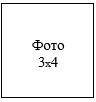       Ученый секретарь диссертационного совета____________________________________
                              (подпись, фамилия, имя, отчество (при его наличии)
      Печать, дата "__"_______20__ года№(Ф.И.О. (при его наличии)) докторантаГод рожденияПериод обучения в докторантуреВУЗ, в котором обучался докторантТема диссертацииНаучные консультанты ((Ф.И.О. (при его наличии)), степень, место работы)Официальные рецензенты ((Ф.И.О. (при его наличии)), степень, место работы)Дата защитыПринятое решение диссертационного совета и апелляционной комиссии (при наличии)№ диплома1234567891011Диссертационный совет по специальности (направлению подготовки кадров)Диссертационный совет по специальности (направлению подготовки кадров)Диссертационный совет по специальности (направлению подготовки кадров)Диссертационный совет по специальности (направлению подготовки кадров)Диссертационный совет по специальности (направлению подготовки кадров)Диссертационный совет по специальности (направлению подготовки кадров)Диссертационный совет по специальности (направлению подготовки кадров)Диссертационный совет по специальности (направлению подготовки кадров)Диссертационный совет по специальности (направлению подготовки кадров)Диссертационный совет по специальности (направлению подготовки кадров)Диссертационный совет по специальности (направлению подготовки кадров)1.ФИО докторанта2.Специальность (образовательная программа) докторантуры3.Период обучения в докторантуре4.Тема диссертации, дата утверждения5.Данные о научных консультантах - Ф.И.О. (при его наличии), должности и места работы, ученые степени, гражданство6.Объекты исследования7.Нарушения в процессе планирования, оценки, отбора и проведения научных исследованийНарушения выявлены или не выявлены.Если нарушения выявлены, необходимо указать их.8.Нарушения в процессе распространения результатов научных исследованийНарушения выявлены или не выявлены.Если нарушения выявлены, необходимо указать их.9.Каким образом проводилась защита прав, безопасности и благополучия объектов исследования (в случае наличия объектов живой природы и среды обитания)?№п/пКритерииСоответствие критериям (необходимо отметить один из вариантов ответа)Обоснование позиции официального рецензента1.Тема диссертации (на дату ее утверждения) соответствует направлениям развития науки и/или государственным программам1.1 Соответствие приоритетным направлениям развития науки или государственным программам:1.Тема диссертации (на дату ее утверждения) соответствует направлениям развития науки и/или государственным программам1) Диссертация выполнена в рамках проекта или целевой программы, финансируемого(ой) из государственного бюджета (указать название и номер проекта или программы)2) Диссертация выполнена в рамках другой государственной программы (указать название программы)3) Диссертация соответствует приоритетному направлению развития науки, утвержденному Высшей научно-технической комиссией при Правительстве Республики Казахстан (указать направление)2.Важность для наукиРабота вносит/не вносит существенный вклад в науку, а ее важность хорошо раскрыта/не раскрыта3.Принцип самостоятельностиУровень самостоятельности:1) Высокий;2) Средний;3) Низкий;4) Самостоятельности нет4.Принцип внутреннего единства4.1 Обоснование актуальности диссертации:1) Обоснована;2) Частично обоснована;3) Не обоснована.4.Принцип внутреннего единства4.2 Содержание диссертации отражает тему диссертации:1) Отражает;2) Частично отражает;3) Не отражает4.Принцип внутреннего единства4.3. Цель и задачи соответствуют теме диссертации:1) соответствуют;2) частично соответствуют;3) не соответствуют4.Принцип внутреннего единства4.4 Все разделы и положения диссертации логически взаимосвязаны:1) полностью взаимосвязаны;2) взаимосвязь частичная;3) взаимосвязь отсутствует4.Принцип внутреннего единства4.5 Предложенные автором новые решения (принципы, методы) аргументированы и оценены по сравнению с известными решениями:1) критический анализ есть;2) анализ частичный;3) анализ представляет собой не собственные мнения, а цитаты других авторов5.Принцип научной новизны5.1 Научные результаты и положения являются новыми?1) полностью новые;2) частично новые (новыми являются 25-75%);3) не новые (новыми являются менее 25%)5.Принцип научной новизны5.2 Выводы диссертации являются новыми?1) полностью новые;2) частично новые (новыми являются 25-75%);3) не новые (новыми являются менее 25%)5.Принцип научной новизны5.3 Технические, технологические, экономические или управленческие решения являются новыми и обоснованными:1) полностью новые;2) частично новые (новыми являются 25-75%);3) не новые (новыми являются менее 25%)6.Обоснованность основных выводовВсе основные выводы основаны/не основаны на весомых с научной точки зрения доказательствах либо достаточно хорошо обоснованы (для qualitative research и направлений подготовки по искусству и гуманитарным наукам)7.Основные положения, выносимые на защитуНеобходимо ответить на следующие вопросы по каждому положению в отдельности:7.1 Доказано ли положение?1) доказано;2) скорее доказано;3) скорее не доказано;4) не доказано7.2 Является ли тривиальным?1) да;2) нет7.3 Является ли новым?1) да;2) нет7.4 Уровень для применения:1) узкий;2) средний;3) широкий7.5 Доказано ли в статье?1) да;2) нет8.Принцип достоверностиДостоверность источников и предоставляемой информации8.1 Выбор методологии - обоснован или методология достаточно подробно подробно описана1) да;2) нет8.Принцип достоверностиДостоверность источников и предоставляемой информации8.2 Результаты диссертационной работы получены с использованием современных методов научных исследований и методик обработки и интерпретации данных с применением компьютерных технологий:1) да;2) нет8.Принцип достоверностиДостоверность источников и предоставляемой информации8.3 Теоретические выводы, модели, выявленные взаимосвязи и закономерности доказаны и подтверждены экспериментальным исследованием (для направлений подготовки по педагогическим наукам результаты доказаны на основе педагогического эксперимента):1) да;2) нет8.Принцип достоверностиДостоверность источников и предоставляемой информации8.4 Важные утверждения подтверждены/частично подтверждены/не подтверждены ссылками на актуальную и достоверную научную литературу8.Принцип достоверностиДостоверность источников и предоставляемой информации8.5 Использованные источники литературы достаточны/не достаточны для литературного обзора9Принцип практической ценности9.1 Диссертация имеет теоретическое значение:1) да;2) нет9Принцип практической ценности9.2 Диссертация имеет практическое значение и существует высокая вероятность применения полученных результатов на практике:1) да;2) нет9Принцип практической ценности9.3 Предложения для практики являются новыми?1) полностью новые;2) частично новые (новыми являются 25-75%);3) не новые (новыми являются менее 25%)10.Качество написания и оформленияКачество академического письма:1) высокое;2) среднее;3) ниже среднего;4) низкое.Фамилия, имя, отчество (при его наличии) членов диссертационного советаСтепеньЯвка на заседание (подпись)1231Дата и место рождения, гражданство, национальностьДата и место рождения, гражданство, национальность2Сведения об обучении в докторантуре (вуз и период обучения)Сведения об обучении в докторантуре (вуз и период обучения)3Специальность докторантурыСпециальность докторантуры4Место защиты и дата защиты диссертацииМесто защиты и дата защиты диссертации5Тема и язык диссертацииТема и язык диссертации6Научные консультанты (Ф.И.О. (при его наличии), должность, ученые степени, ученые звания, гражданство)Научные консультанты (Ф.И.О. (при его наличии), должность, ученые степени, ученые звания, гражданство)7Официальные рецензенты (Ф.И.О. (при его наличии), должность, ученые степени, ученые звания, гражданство)Официальные рецензенты (Ф.И.О. (при его наличии), должность, ученые степени, ученые звания, гражданство)8Количество публикаций, всего, в том числе:Количество публикаций, всего, в том числе:8В журналах из Перечня изданийВ журналах из Перечня изданий8в зарубежном издании из базы Web of Science (Вэб оф Сайнс) или Scopus (Скопус)в зарубежном издании из базы Web of Science (Вэб оф Сайнс) или Scopus (Скопус)8в материалах международных конференций, в том числе:в материалах международных конференций, в том числе:8в материалах зарубежных конференцийв материалах зарубежных конференций9Трудовая деятельностьТрудовая деятельностьТрудовая деятельностьТрудовая деятельностьДатаДатаМесто работы, должностьМесто работы, должностьМестонахождение учрежденияприемаувольнения10Место жительства, контактные данные